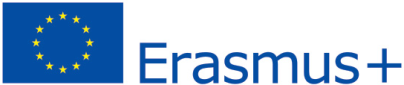 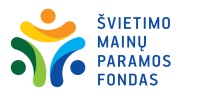 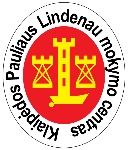 ERASMUS+ MOBILUMO ATRANKOS DALYVIO ANKETA (PROFESIJOS MOKYTOJAMS/PERSONALUI)2023 - ___________________d.Į mobilumą pagal Erasmus+ Nr.:...............................................................................projektą ketinančio vykti asmens duomenys:Projektinė patirtis:Su stažuotės/darbo stebėjimo sąlygomis susipažinau ir sutinku:            (Parašas)                                        (Vardas, pavardė)Vardas, pavardėAsmens kodasAdresas, pašto kodasEl. paštasMobilaus tel. Nr.Pareigos ir dėstomas dalykasKita Ar esate ankščiau dalyvavęs/usi Erasmus+, Mokymosi visą gyvenimą, NordPlus ar kitų programų mobilumo projektuose ar lydėjęs mokinius į mobilumus? Įvardinkite metus ir šalis/priimančias institucijas.................................................................................................................................................................................................................................................................................................................................................................................................................................................................................................................................................................................................................................................................................................................................................................................................................................................................................................................................................................